ScheduleFULL WEEKEND SCHEDULEFULL RACING SCHEDULE FULL AWARDS SCHEDULE Registration | Categories & Classes | PricingRegistration CATEGORIES & CLASSES: Cross-Country (XC) Category Descriptions: PRICINGEarly Registration applies until the Wednesday before the event at 11:59pm. Late Registration will apply from Thursday at 12:00am until a half hour before racing starts, when registration will close. Staging | Waves | Call-UpsResults | Scoring | AwardsCamping | Lodging | ParkingVolunteer OpportunitiesMediaWeather PolicyRules & RegulationsFAQAdministration Information Additional Information & Contact Alpine ValleySaturday, August 17 - Sunday, August 18, 2024 Alpine Valley Resort | W2501 Co Rd D | Elkhorn, WI, 53121 Race Director: Marcus Warrington (wors@trekbikes.com) INTRODUCTION What do Disney World fireworks shows, NBC’s The Office, and WORS all have in common? Great finales, of course! That’s why we’re headed to the slopes of Alpine Valley for the ninth and final event of the 2024 season. Final battles will play out for series overall titles on singletrack that winds its way up, down and around the iconic southeast Wisconsin venue. Informally nicknamed by some as “All Pain Valley”, podium spots will be truly earned on one of the most challenging courses of the entire year.Wednesday Wednesday Wednesday 11:59PMEarly Bird Pricing on Registration Ends Online Saturday Saturday Saturday 10:00AM – 5:00PMPre-Ride & Packet Pickup Open Start/Finish Area Sunday Sunday Sunday 7:00AM - 7:50AMXC Course is open for pre-rideStart/Finish 8:00AMNewbiesStart/Finish8:30AMKids CompStart/Finish 9:00AMCitizen MenStart/Finish 9:30AMAWARDS - Newbies & Kids CompAwards Trailer 10:00AMCitizen + Sport WomenStart/Finish 10:30AMAWARDS - Citizen MenAwards Trailer 11:30AMSport MenStart/Finish 11:45AMAWARDS - Citizen + Sport WomenAwards Trailer 1:00PMElite + Comp WomenStart/Finish 1:15PMAWARDS - Sport MenAwards Trailer 2:30PMElite + Comp MenStart/Finish 3:00PMAWARDS - Elite & Comp Women Awards Trailer 4:40PMAWARDS - Elite + Comp MenAwards Trailer Sunday - XCSunday - XCSunday - XCSunday - XCCategoryStagingStartWaveNewbies7:45 AM8:00 AMMass startKids Comp8:15 AM8:30 AM8:32 AM8:34 AM8:36 AMBoys & Girls 13-14Boys & Girls 11-12Boys & Girls 9-10Boys & Girls 7-8Citizen Men8:45 AM9:00 AM9:02 AM9:04 AM9:06 AM9:08 AMBoys 14 & UnderBoys 15-18Men 20-39Men 40-49Men 50+Citizen + Sport Women9:45 AM10:00 AM10:02 AMSport Women - all classesCitizen Women - all classesSport Men11:30 AM11:30 AM11:32 AM11:34 AM11:36 AM11:38 AMMen 40-49Men 19-39Boys 14 & UnderBoys 15-18Men 50+, Clydesdale, Fat Bike & SSElite Women + Comp Women1:00 PM1:00 PM1:02 PM1:04 PMElite Women - all classesElite Jr Girls - all classesComp Women - all classesElite Men + Comp Men2:30 PM2:30 PM2:32 PM2:34 PM1: Elite Men - all classes2: Jr Elite Boys - all classes3: Comp Men - all classesSunday Sunday Sunday 9:30AMNewbies & Kids CompCross-Country 10:15AMCitizen MenCross-Country 11:45AMCitizen + Sport WomenCross-Country1:15PMSport MenCross-Country 3:00PMElite & Comp WomenCross-Country4:40PMElite & Comp MenCross-Country Registration is quick, easy, and facilitated online through BikeReg. We will have on-site computers and tablets that you can do this on if you choose to register day-of at the venue. Registration can be accessed at the following link: https://www.bikereg.com/wors-cupPacket Pickup Hours: Saturday: 10:00AM – 5:00PMSunday: 7:00AM – 2:00PMAll waivers are online and will be required to sign before checking out. IMPORTANT: Your racing age is determined by your age at the end of this calendar year – 12/31/24. So for example, if a rider is 13 years old on the day of the race, but their birthday is on November 1, their racing age is actually 14 years old.1Newbie Men; Women;2Kids Comp (Juniors) GIRLS: 7-8; 9-10; 11-12; 13-14 | BOYS: 7-8; 9; 10; 11; 12; 13-143Citizen MenU13; 13-14; 15-16; 17-18; 19-29; 30-39; 40-44; 45-49, 50-59, 60-69, 70+, Clydesdale4Citizen Women U15; 15-18; 19-29; 30-39; 40-49; 50-59; 60-69; 70+5Sport Men U15; 15; 16; 17-18, 19-29, 30-39, 40-44; 45-49; 50-54; 55-59, 60-69, 70+, Clydesdale, Fatbike, SS6Sport Women U15; 15-18, 19-29, 30-39, 40-49, 50-59, 60-69, 70+7Comp Men 19-29; 30-39; 40-49; 50-59; 60+, FatBike, Singlespeed 8Comp Women 19-29; 30-39; 40-49; 50-59, 60+9Elite Junior Girls 15-16; 17-18 10Elite Junior Boys 15-16; 17-18 11Elite Men29 & under, 30-39, 40-49, 50+12Elite Women 29 & under, 30-39, 40-49, 50+Cross-Country Category Descriptions: Newbie: (All ages and genders) a non-series category for individuals looking for a casual initial experience of mountain bike racing. Race distance is approximately 3-5 miles on a beginner-friendly course. For beginners, racing in the Newbie category is ABSOLUTELY FREE. You will need to register and sign a waiver, but no entry fee is required to race. This is a fun, inclusive, and pressure-free category that will kick off our Sunday racing. You may enter three Newbie races before being asked to either pay a $10 entry fee or advance to Citizen.Kids Comp: (Boys and Girls, racing age 7-14) Racers in this category must be able to ride without direct parental supervision and should be able to complete a five-mile trail in less than 1 hour. Races for this category are typically 3-5 miles, with the winning time typically being approximately 25 minutes.  Citizen Men: (Boys and Men, all ages) A Citizen competitor shall be a new or recreational racer with limited riding time. It is designed to be a category for novice and beginner riders, with races typically being 8-12 miles in length. Winning times for most races are approximately 40 minutes.Citizen Women and Sport Women (Girls and Women, all ages) A Citizen competitor shall be a new or recreational racer with limited riding time. It is designed to be a category for novice and beginner riders, with races typically being 8-12 miles in length. Winning times for most races are approximately 50 minutes. A Sport competitor is an experienced racer of average ability. Races will typically be 12-16 miles in length. The Citizen and Sport Women will each ride the “moderate” course. Girls or women wishing to ride the more challenging course will be able to do so in the Comp category - which will be the same number of laps and very similar distance, but on the more challenging course. Sport Men (Boys and Men) A sport competitor is an experienced racer of average ability. Races will be 12-18 miles, and winning time in this category will generally be approximately 60 minutes.Comp & Elite Women (Girls and Women) Participants in this category will race on the same course, with Elite riders doing one additional lap. A sport competitor is an experienced racer of average ability. An elite competitor is a seasoned racer with ample racing experience. Wining times for the sport and elite categories will be approximately 75 minutes and 90 minutes, respectively. An international pro or USA Cycling Mountain Category 1 Annual License is required to compete in the Elite category. Elite Jr Girls (15-18) will race one less lap than the Elite Women.Comp & Elite Men: (Boys and Men, ages 15+) Participants in this category will race on the same course, with Elite riders doing one additional lap. A Comp competitor is a racer of above average ability. An elite competitor is a racer looking for the highest level of competition in WORS. Either an International Pro or USA Cycling Mountain Category 1 annual license is required to compete in the elite category. Winning times for comp and elite will typically be around 90 minutes and 100 minutes, respectively. Cat 1 Jr Boys (15-16 & 17-18) will race the WORS Comp distance.
Additional Category and Class InformationClydesdale class is for male racers weighing an absolute minimum of 200 pounds including riding gear. All Clydesdale competitors must weigh in at race registration – failure to weigh in or make weight will result in the racer being assigned to the appropriate age class within their category.Fat Bike class is for racers participating on Fat Bikes. Participants in this category must be on bicycles that have tires at least 3.8 inches in width. Single Speed class is for racers participating on single-speed bicycles. Participants in this category must not have more than a single gear on their bicycle for the duration of the event. In-season Category TransfersIf you want to move up or down a class throughout the season, you may do so, but series points will not transfer. Your points accrued in the previous class will remain. For example, if a Citizen rider chooses to advance to the Sport category after their fourth race, they will start their fifth race with zero points in Sport. However many points they scored in Citizen will stand for the remainder of the year.To initiate an in-season category transfer, please see the Trek team at the registration tent at one of our events. They will be able to facilitate a transfer quickly. A $10 administration fee will apply. Advancing Categories PolicyWORS does not have mandating criteria that specifies when a rider must advance categories. However, it is strongly encouraged that any rider consistently placing in the top 10 overall or top 3 in their age class advance to the next category. Category Size Policy New for the ‘23-’24 offseason, and effective permanently moving forward, a class will be split in two when it averages 20+ riders throughout the entire season. For example, Sport Men 40-49 had an average of 27.4 riders throughout the 2023 season. So we are splitting it into two distinct classes - Sport Men 40-44 and Sport Men 45-49. E-Bike Category There is no e-bike category in WORS this year; e-bikes are prohibited in all of our events. That said, e-bike categories for cross-country, short track and time trial racing are under consideration for future years. If you are interested in seeing an e-bike category in the future, please send us a note at wors@trekbikes.comXC Racing XC Racing XC Racing XC Racing Early Registration Late Registration Series RegistrationNewbieFREEFREE N/AKids Comp + ALL U18$30$40$215Citizen$40$50$290Sport$40$50$290Comp$40$50$290Elite$40$50$290Staging Times & Waves STAGING Staging for every category will begin 15 minutes prior to the start of the first wave. Riders are highly encouraged to be at the start line no later than 10 minutes prior to the start of their race. WAVES We will introduce a grid setup in 2024 – eight spots wide, and five rows back. In general, we will aim to start 3-5 rows (24 - 40 riders) per wave, taking total category size, course layout, and lap distance into account when making this decision. Both the classes that make up each wave and the order the waves start in will most often be determined by average finishing times for each class. At the end of every WORS race in 2024, we will take each class and find the average finishing time of participants. For example, the average finishing time for Sport Men 19-29 at the last race, Treadfest, was 1 hr 4 min 43 sec. Meanwhile, the average finishing time for Sport Boys 14 & Under at that same race was 1 hr 4 min 40 sec.. This will influence what wave each class gets placed in, and what order that wave starts. Wave orders will be published on the Thursday before each race, both on social media, in our race updates, and on our website. CALL-UPS & START ORDER Call-Ups will simply bring the highest ranked riders to the front of the starting line. We will call up the top 5 in every class, as ranked in the series standings at that point. Under the circumstance of nationally ranked riders attending a single WORS event, they will then get call ups behind these riders, in the order of their USAC ranking. Most waves feature multiple classes. When this is the case, the order of operations will be to rank the riders according to their overall ranking within the full category. For example, the elite men all start together in one wave. But in the elite men field, there are four different age classes. So the top five riders in each of these four classes will get called up (twenty riders total), but instead of calling them up 1-5 in one class and then another and so on, the twenty riders will get called up in the order of their overall placement within the category. Results RESULTS will once again get hosted on MyRaceResults. ON-SITE RESULTS will be both digitally displayed and posted via paper copies in the Trek Tent. Results are live and can be viewed during the race or immediately thereafter via the links on the website. QR Codes will be available at the venue as well. Series Standings will be available for viewing on our website. Please expect several days between races and standings being updated. To challenge the results, or to identify a mistake, please report as soon as possible to the timing tent. Award ceremonies are held ~30 minutes after the end of the race, and awards will be final at that point. Scoring New for 2024, WORS has adjusted the series points scale in an effort to increase competition and provide an easier format to follow the standings. These point scales will apply for both age group and overall standings. Six (6) races will count towards a rider’s overall score in the cross-country racing series. For every additional race, a riders worst performance will be dropped and replaced with a small amount of bonus points as follows: 7th race = 3 bonus points 8th race = 5 bonus points 9th race = 10 bonus points 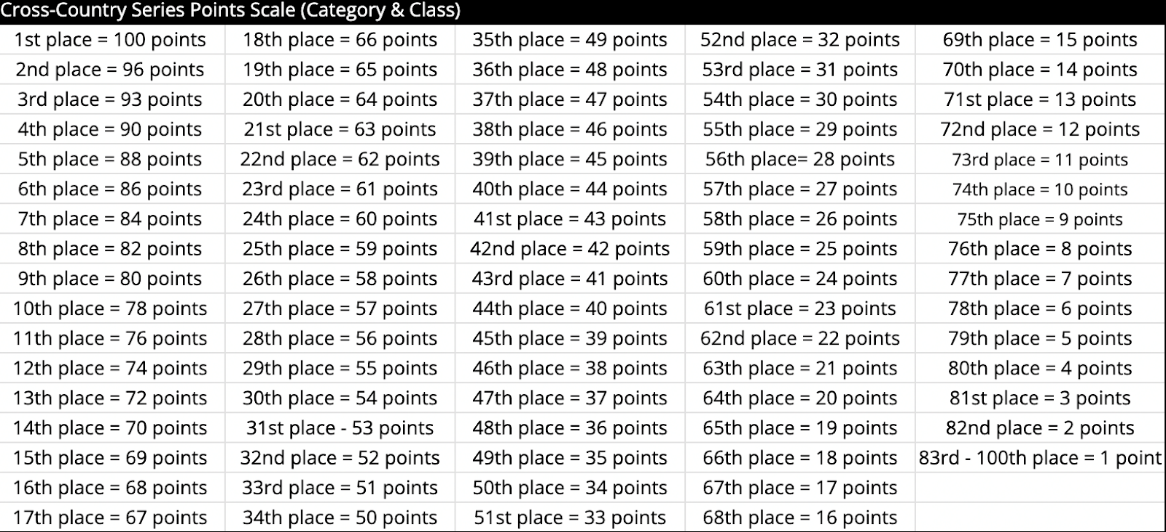 Four (4) races will count towards a rider’s overall score in the short track racing series. For doing an additional race and completing all five, a rider’s worst performance will be dropped and replaced with the following bonus points: 5th race = 5 bonus points 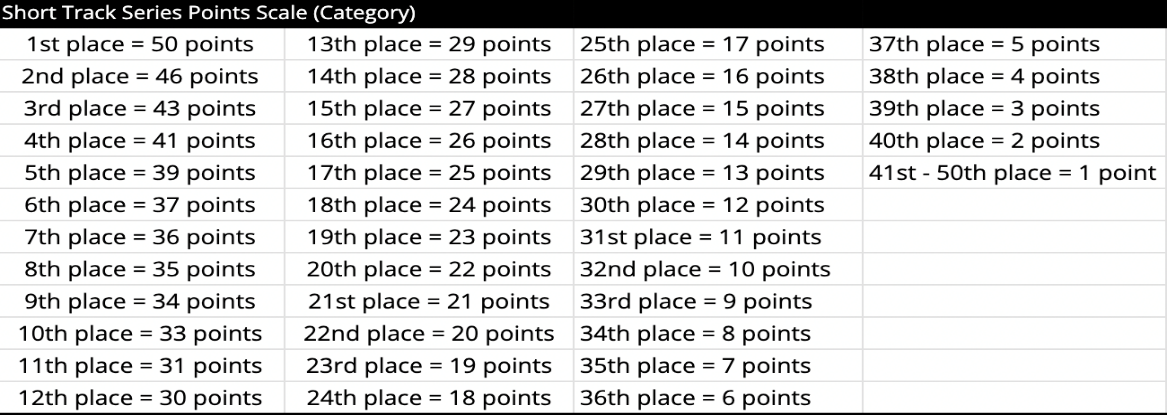 Awards Awards will be distributed to the top 3 riders in each category for XC, XCC, and Time Trial. For Dual Slalom, the top 3 riders in each bracket will be win awards.  2024 WORS Awards To be eligible for a series award, racers must have competed in the minimum number of races required: XC: 4 races XXC: 3 races 2024 WORS Pro Payout Camping Unfortunately, there will be no camping at Alpine Valley this year.  Lodging The host hotel for Alpine Valley is the on-site Alpine Valley Lodge.Event Parking Parking is accessible via the event address. Upon arrival at this address, signage and volunteers will direct you to a parking spot. Please refer to the venue layout for additional information.   Parking Surface: Pavement, Parking Lot  Distance to Venue: The walking distance between the average parking spot and the infield is very short. Handicapped Parking: handicapped parking is available for a limited number of cars. If disabled parking is full, we will operate a shuttle to pick up folks that need assistance from their vehicles. Parking Cost: Free! Volunteer OpportunitiesOur goal at WORS to provide the best ever volunteer experience. With a 3-hr shift, this is what you get: Free race entry Free hat Free meal Volunteer t-shirt Automatically have access during your shift to a dedicated “Volunteer Caretaker”, so there is always somebody to help you out, relieve you for a bathroom break, or get you food. Please utilize this person! SIGN UP HEREVolunteers will receive two rounds of communication prior to their shift: 30 days out: General reminder, with a short list of what to bring, what to expect, what to know. 5 days out: Refresher on the 30 days out email, in addition to last-minute updates, weather reports, and information on who to meet and where. Volunteers will receive one round of communication after their shift: 3 days after: A note of thanks, in addition to an optional survey to let us know how your volunteer experience went, including what could have been done better, what we did well, and what we could change in the future. Photography + Videography For ‘24, there will be no exclusive photography partner with WORS. This means that we will welcome anybody to take pictures at the events. At events where Trek has our own internal team on-site, we will prioritize the promotion of this content over other content that is shot. Promotion Policy If you would like to promote your race recap or video project on our website, you may email us at wors@trekbikes.com. AccreditationsWORS will not offer any accreditations in 2024. Full access to the venue is available to everyone. If you are a member of the media or a publication and would like to get in touch with us, please send an email to marcus_warrington@trekbikes.com. Drone Policy Drones are not allowed at WORS events without the express written consent of the Series Director and/or individual Race Director. This is for safety purposes. If you would like to obtain permission, you may do so by emailing wors@trekbikes.com. If you are caught flying a drone without prior permission, we will ask you to stop flying, regardless of whether or not you are licensed. If you are caught a second time, you will be asked to leave the venue. Being caught a third time in a single event weekend will result in a 1-year ban from WORS races. The nature of outdoor events over the course of several days in the Midwest throughout summer means that weather will inevitably play an impactful role on our series. As such, we have developed a new weather policy that aims to better define and increase the transparency of our decision-making process. This policy has been developed with safety in mind above all else; to a lesser degree, we will also take into consideration potential damage to trail systems and venues. While decisions will often be borderline and very difficult, we will firmly stand by our decision to err on the side of caution. —The Wisconsin Off-Road Series reserves the right to cancel any event, at any time, due to what we deem to be inclement weather. The Series Director is responsible for the decision regarding the cancellation of a race, altering start times, and/or the abbreviation of laps. This person will work in direct collaboration with the Race Director and land manger(s) to determine the best course of action. Whenever possible, decisions will be made in a timely manner. However, the nature of summertime weather in the Midwest means some decisions will need to be made very quickly. With this in mind, new for this year, WORS will offer up-to-the-minute weather updates to participant’s cell phones via text, available via an opt-in checkbox during registration. COMMUNICATION & UPDATES Rapidly changing weather conditions might mean decisions have to be made on a moment’s notice. You can opt-in to weather related updates. We will only send you text messages from this account in the following events: Race delay or cancellation. Race is being abbreviated or shortened. Race is on as scheduled but potential weather is imminent and delays are possible. In circumstances where the race is already ongoing and a decision is made to adjust, shorten or outright cancel, a race official will be standing at the lap/finish line communicating the latest news with a loudspeaker. Riders are obligated to slow enough to understand this messaging, even if it is an adjusted or shortened race that will continue. In extreme circumstances where riders need to be evacuated from the course quickly, a marshal at a course checkpoint may direct riders to exit the course and take a shortened path back to the start/finish area. Once again, if a marshal is in the course and providing direction, a rider is obligated to slow enough to understand this messaging and follow the directions. RAIN Unless torrential, rain itself will not postpone a WORS event. If in the days preceding an event, it has rained in excess of 2 inches (Thursday and/or Friday) WORS will consult with local venue officials and determine if a course adjustment is necessary. Participants will be notified of any course changes via the text system. If rain falls during a race and is not accompanied by thunder or lightning, the event will continue until completion. If rain is falling and the event is set to begin in a matter of minutes or hours, a decision on whether or not to adjust or shorten the course will be made as soon as possible and communicated with riders via the text system and via PA announcements. THUNDER & LIGHTNING Unlike rain, thunder and lightning will always delay or postpone a WORS event. If there is lightning within a 15 mile radius (or 25 mile radius and coming straight in our direction) all racing will be delayed for at least 30 minutes and all riders will be asked to seek shelter in their vehicles or indoors. If thunder is heard in the vicinity of the event area, but is not accompanied with lightning, all racing will be delayed for 15 minutes and all riders will be asked to seek shelter in their vehicles or indoors. For events that are ongoing, riders will get pulled off the course either at the finish/lap line or at a course marshal station. New for this year, we will record riders’ times as they exit the course, so that if the race is able to resume in a reasonable amount of time we can still track the race results. As reiterated below, we will do our best to forecast these storms so that pulling riders off the course is of absolutely last resort.  EXTREME HEAT If temperatures exceed 90 degrees and/or heat indexes exceed 95 degrees, WORS reserves the right to shorten racing. If temperatures exceed 100 degrees and/or heat indexes exceed 105 degrees, WORS races will be canceled. This will include morning and afternoon events, even if the races in the morning do not take place during the threshold temperatures. PROACTIVE DECISION-MAKING While some storms are sudden, many are not. We will constantly monitor the weather situation, especially on weekends with inclement weather forecasted, and do our best to be proactive in our decision making. The longest WORS races last approximately 90 minutes, which is often enough time to know when incoming storms will hit. When possible, we will delay the start of races rather than start them on time only for riders to be pulled off the course. REFUND POLICY For events that are canceled due to weather, no refunds will be offered. Why? This is standard across the bike racing event industry. It is standard in the bike event industry because the majority of costs associated with putting on the races is incurred many months before the event actually happens. We understand the frustration this causes, and do not come to this decision lightly. We will do our best to communicate this policy upon registration to reduce confusion. As a USAC-sanctioned event, WORS has adopted the USAC rulebook, which can be found HERE. For especially relevant rules & regulations, please review the following list: Racers shall complete the event on the same bicycle. All repairs during the event must be completed by the rider themself. For safety, a rider that loses an essential part on their bicycle (seat, seat post, pedal) will not be allowed to continue the race beyond completing the lap on which their part broke. Riders may complete their lap and will receive a DNF. Riders must work together when one rider is rapidly approaching another, whether the takeover is happening to riders on the same lap or if one rider is lapping another . Both racers are entitled to their positioning on technical single track, but the rider being overtaken must offer a pass within 30 seconds or at the earliest place on the course safe to do so. Riders must stay on the marked race course at all times. Cutting the course by 10+ feet in areas with a clearly marked trail - regardless of course marking - will result in a 2 minute penalty. All rules will be strictly enforced in the Elite and Jr Elite races, with no exceptions. Breaking any of these rules will result in a DSQ. In the Newbie, Kids Comp, Citizen, Sport and Comp classes these rules will be enforced, but only with a 2 minute penalty. UNSPORTSMANLIKE POLICY: If WORS had only one rule, it would be this: Please be respectful of people around you – both on and off the course. It’s okay to be competitive - it’s not okay to verbally abuse others. Please help us maintain a fun and inclusive atmosphere. We understand that in the heat of racing words can get exchanged and emotions can flair. To a degree, this is part of racing. That said, the following behaviors are unacceptable at a WORS event and will not be tolerated. Swearing at other participants Physically pushing riders Verbally abusing other Often, a challenging reality is that a complaint revolves around two individuals with two stories. In instances with no other witnesses, a rules committee will discuss the incident and come to a ruling. The ruling will then be explained to both parties, with follow-up offered after the event from the Series Director. RULES COMMITTEE: New for ‘24, a rules committee has been put together to address claims of rule-breaking and unsportsmanlike conduct. Upon receiving a report or complaint, this committee will meet within 20 minutes and deliver a ruling, with an explanation, to all involved parties within another 25 minutes. If needed, the committee will follow up the following week via email.Marcus Warrington (WORS Series Director) Liz Horning (Trek Events Manager) Mike Monger (Trek Brand Events Manager) GENERAL RULES Helmets - They are required at all times, even when not racing. This will be strictly enforced. Headphones - They are not allowed to be worn while pre-riding or racing. Please respect other participants and do not carry a speaker while you are racing. Littering - Leave no trace! WORS has the privilege of holding events at some of the most beautiful venues in the state. Please help us keep them clean. Dogs - At WORS, we love dogs! Unfortunately, we’re not able to have them at Alpine Valley. This is a strict rule; please make sure you do not bring your furry friends to the event or we will have to turn you away.  Feed Zone / Hand-Ups - Hand ups are not a crime! You are allowed to take hand ups throughout the course. Please be respectful of others and go out of your way to ensure you aren’t receiving a hand-up somewhere that will interfere with someone else’s race. Doing this – even accidently – will result in a strike for unsportsmanlike conduct. HAVE FUN - We’re hosting these events - and hope you’re attending these events – because they’re fun! This is our most important rule. Don’t forget it! What’s the deal with number plates? You get one number plate, and one number plate only! No matter what you’re racing - cross-country, short track, enduro; you’ll always keep the same number plate once you have it. If I already have my number plate, am I required to stop by the registration tent? Nope, you are free to skip the lines at the registration tent once you have your number plate. All waivers will be signed online and required before completing your registration. Remember that you must be a registered rider to take the start line; you will not be timed if you have not registered for an event, and may be banned from future WORS racing. 
What if I get hurt or sick during the season? Can I still get a refund? We have a No Refund policy, however, If you are hurt during the season or have family emergencies pop up please send us an email at wors@trekbikes.com. Why do you have a No Refunds policy? In the mountain bike event landscape, no refund policies are mostly the industry standard. This is due to the fact that the vast majority of event expenses are incurred months before the events actually take place. WORS is wholly-owned by Trek Bicycles. Administration and management of the series is the responsibility of the Series Director; this individual is a Trek employee and member of the Trek Events team. The Alpine Valley event is also wholly-owned by Trek Bicycle Co. Administration and management of the race is also the responsibility of the Series Director. Permitting Our races are officially permitted under USAC. The permit for Alpine Valley is: 8743Insurance WORS events are insured through USA Cycling. Medical WORS is extremely fortunate to work with the best in the business - the Wisconsin Bike Patrol. The volunteer organization, with over 50 medically certified members, attends each and every WORS event. With decades of experience and a plethora of medical tools on-site, including a rescue UTV, they offer WORS medical coverage and professionalism seen at very few other races. WORS works with the Wisconsin Bike Patrol directly to ensure their presence at all pre-riding and racing throughout event weekends. WORS will work with Race Directors and/or property owners to coordinate venue maps, double track paths, and potential short cuts the Bike Patrol can utilize when needing to respond to an emergency. The Bike Patrol is well staffed, often with over a dozen on-site volunteers, and handle all medical emergencies that require ambulance rides or off-site care. They are given by WORS the exclusive ability to ride on course, traverse the venue, and interrupt racing in a medical emergency as they see fit. If you need medical attention at our events, please find the nearest staff member or WI Bike Patrol member and we’ll get you help right away. For additional questions on medical support, insurance, or permitting, please contact Series staff at wors@trekbikes.comFor additional information, or for any questions or concerns, please don’t hesitate to reach out to us at wors@trekbikes.com